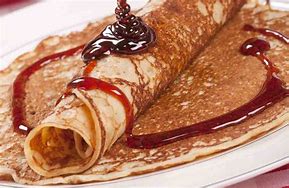 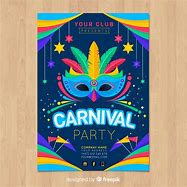 DINSDAG 18 FEBRUARI 2020CARNAVAL MET PANNENKOEKENPANNENKOEP SIROOP				€ 4.00PANNENKOEK IJS EN SLAGROOM	€ 6.00Limburgia -Senioren : Rechterstraat 43                                						 3511 Hasselt                                  Inschrijven en betalen bij Leentje ClaesOf overschrijven voor 4 Februari op het                         nr. BE83 2350 2293 1115 van Limburgia-Senioren met melding pannenkoek en aantal personen.